ZARZĄDZENIE NR 455/2021PREZYDENTA MIASTA ŚWINOUJŚCIEz dnia 15 lipca 2021r.w sprawie wydzierżawienia terenu położonego w Świnoujściu przy ul. Bałtyckiej 
z przeznaczeniem na prowadzenie parkingu ogólnodostępnego
Na podstawie art. 25 ust. 1 ustawy z dnia 21 sierpnia 1997 r. o gospodarce nieruchomościami (Dz. U. z 2020 r. poz. 1990, ze zm.) zarządzam, co następuje:§ 1. 1. Wydzierżawić teren przy ul. Bałtyckiej o powierzchni 2000m² wraz 
z udostępnieniem drogi dojazdowej, stanowiący część działki nr 6/2, obręb 0003 – zgodnie 
z załącznikiem graficznym, z przeznaczeniem na prowadzenie parkingu ogólnodostępnego. Okres dzierżawy od dnia 01.08.2021 r. do dnia 30.09.2021 r. 2. Wymieniony teren wydzierżawić w drodze licytacji ustnej ograniczonej do osób, które złożyły podanie na tego rodzaju działalność w wyżej wymienionej lokalizacji do dnia 13.07.2021 r. 3. Warunki licytacji czynszu dzierżawnego oraz załącznik graficzny stanowią załączniki do zarządzenia.§ 2. Wykonanie zarządzenia powierzam Naczelnikowi Wydziału Ewidencji i Obrotu Nieruchomościami.§ 3. Zarządzenie wchodzi w życie z dniem podpisania.z up. PREZYDENTA MIASTAmgr inż. Barbara MichalskaZastępca PrezydentaZałącznik Nr 1 do Zarządzenia Nr 455/2021Prezydenta Miasta Świnoujściez dnia 15 lipca 2021 r.Warunki licytacji czynszu dzierżawnegodotyczącego dzierżawy terenu położonego w Świnoujściu przy ul. Bałtyckiej o powierzchni 2000m² wraz z udostępnieniem drogi dojazdowej, stanowiący część działki nr 6/2, obręb 0003 
z przeznaczeniem na prowadzenie parkingu ogólnodostępnego.Przedmiotem dzierżawy jest teren przy ul. Bałtyckiej o powierzchni 2000m² wraz 
z udostępnieniem drogi dojazdowej, stanowiący część działki nr 6/2 obręb 0003, KW 
nr SZ1W/00018936/4 – zgodnie z załącznikiem graficznym, z przeznaczeniem na prowadzenie parkingu ogólnodostępnego. Okres dzierżawy od dnia 01.08.2021 r. do dnia 30.09.2021 r. Wyżej wymieniony teren wydzierżawiony zostanie w drodze licytacji ustnej ograniczonej do osób, które złożyły podanie na tego rodzaju działalność w wyżej wymienionej lokalizacji do dnia 13.07.2021r.Czynsz dzierżawny jako cena wywoławcza w licytacji dla terenu przy ul. Bałtyckiej 
o powierzchni 2000m² wraz z udostępnieniem drogi dojazdowej, stanowiący część działki nr 6/2, obręb 0003 z przeznaczeniem na prowadzenie parkingu ogólnodostępnego wynosi 10 000,00 zł netto miesięcznie. Postąpienie dla lokalizacji wynosi 500,00 zł netto.Z osobą, która wylicytuje zaoferuje najwyższą stawkę czynszu zostanie podpisana umowa dzierżawy.Licytacja odbędzie się 20.07.2021 r. o godz. 10:00 w Sali nr 1 Urzędu Miasta Świnoujście, ul. Wojska Polskiego 1/5.Warunkiem przeprowadzenia licytacji jest powiadomienie droga mailową lub telefoniczną osób, które złożyły podania o dzierżawę, o terminie i warunkach licytacji.Do przeprowadzenia licytacji upoważniam Naczelnika i dwóch pracowników WEN wyznaczonych przez Naczelnika. Prezydent zastrzega prawo do odwołania licytacji bez podania przyczyny.Załącznik Nr 2 do Zarządzenia Nr 455/2021Prezydenta Miasta Świnoujściez dnia 15 lipca 2021 r.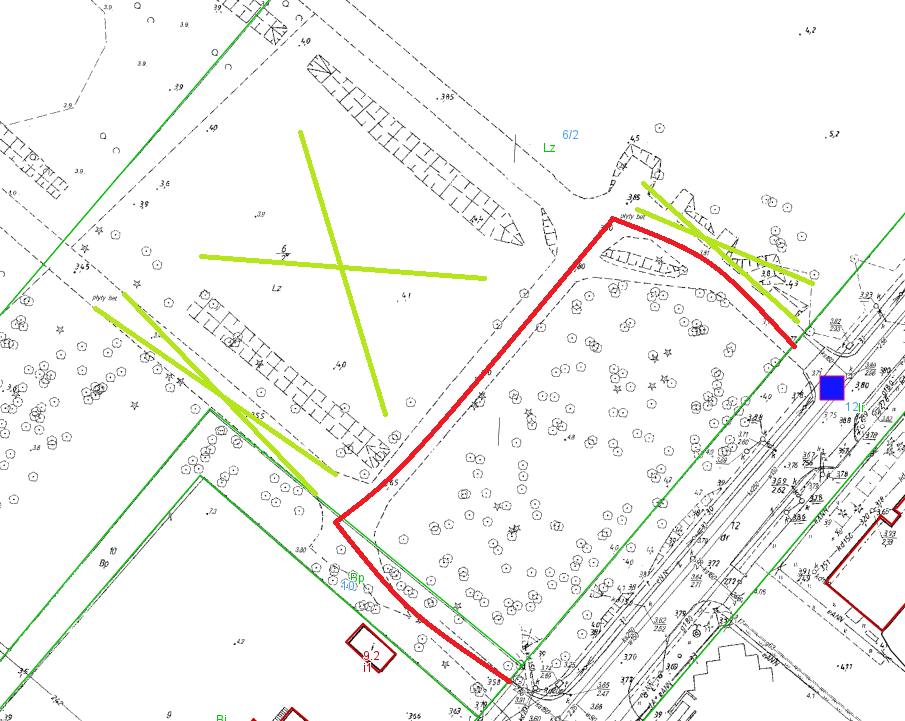 - plac parkingowy o pow. 2000m²- udostępniona droga dojazdowa